DERS PLANIBÖLÜM IBÖLÜM IVFikret ÜNLÜ                       Dilek TEKATLI                    Ahmet DOĞAN                  S. Değer GÜLER Fen Bilimleri Öğrt.                  Fen Bilimleri Öğrt.                  Fen Bilimleri Öğrt.               Fen Bilimleri Öğrt.	          Fen Bilimleri Öğrt.	     Fen Bilimleri Öğrt.                                    UYGUNDURBülent SEYREKLİ                                                                                                                                                                                                                               Okul MüdürüDersin adıDersin adıDersin adıDersin adıFen Bilimleri		                                                TARİH: 7.HAFTA: ……………………………………Fen Bilimleri		                                                TARİH: 7.HAFTA: ……………………………………Fen Bilimleri		                                                TARİH: 7.HAFTA: ……………………………………Fen Bilimleri		                                                TARİH: 7.HAFTA: ……………………………………Fen Bilimleri		                                                TARİH: 7.HAFTA: ……………………………………SınıfSınıfSınıfSınıf77777Ünitenin Adı/NoÜnitenin Adı/NoÜnitenin Adı/NoÜnitenin Adı/NoHÜCRE VE BÖLÜNMELER                        HÜCRE VE BÖLÜNMELER                        HÜCRE VE BÖLÜNMELER                        HÜCRE VE BÖLÜNMELER                        HÜCRE VE BÖLÜNMELER                        KonuKonuKonuKonuF.7.2.2. MitozF.7.2.2. MitozF.7.2.2. MitozF.7.2.2. MitozF.7.2.2. MitozÖnerilen SüreÖnerilen SüreÖnerilen SüreÖnerilen Süre4 Ders Saati 4 Ders Saati 4 Ders Saati 4 Ders Saati 4 Ders Saati BÖLÜM IIBÖLÜM IIBÖLÜM IIBÖLÜM IIÖğrenci Kazanımları /Hedef ve DavranışlarÖğrenci Kazanımları /Hedef ve DavranışlarÖğrenci Kazanımları /Hedef ve DavranışlarÖğrenci Kazanımları /Hedef ve Davranışlar2. ÜNİTEF.7.2.2.1. Mitozun canlılar için önemini açıklar.F.7.2.2.2. Mitozun birbirini takip eden farklı evrelerden oluştuğunu açıklar.2. ÜNİTEF.7.2.2.1. Mitozun canlılar için önemini açıklar.F.7.2.2.2. Mitozun birbirini takip eden farklı evrelerden oluştuğunu açıklar.2. ÜNİTEF.7.2.2.1. Mitozun canlılar için önemini açıklar.F.7.2.2.2. Mitozun birbirini takip eden farklı evrelerden oluştuğunu açıklar.2. ÜNİTEF.7.2.2.1. Mitozun canlılar için önemini açıklar.F.7.2.2.2. Mitozun birbirini takip eden farklı evrelerden oluştuğunu açıklar.2. ÜNİTEF.7.2.2.1. Mitozun canlılar için önemini açıklar.F.7.2.2.2. Mitozun birbirini takip eden farklı evrelerden oluştuğunu açıklar.Ünite Kavramları ve Sembolleri/Davranış ÖrüntüsüÜnite Kavramları ve Sembolleri/Davranış ÖrüntüsüÜnite Kavramları ve Sembolleri/Davranış ÖrüntüsüÜnite Kavramları ve Sembolleri/Davranış ÖrüntüsüHücre bölünmesi, mitozun evreleri, mitozda kromozomların önemi, mitozun canlılar için önemiHücre bölünmesi, mitozun evreleri, mitozda kromozomların önemi, mitozun canlılar için önemiHücre bölünmesi, mitozun evreleri, mitozda kromozomların önemi, mitozun canlılar için önemiHücre bölünmesi, mitozun evreleri, mitozda kromozomların önemi, mitozun canlılar için önemiHücre bölünmesi, mitozun evreleri, mitozda kromozomların önemi, mitozun canlılar için önemiGüvenlik Önlemleri (Varsa):Güvenlik Önlemleri (Varsa):Güvenlik Önlemleri (Varsa):Güvenlik Önlemleri (Varsa):Öğretme-Öğrenme-Yöntem ve TeknikleriÖğretme-Öğrenme-Yöntem ve TeknikleriÖğretme-Öğrenme-Yöntem ve TeknikleriÖğretme-Öğrenme-Yöntem ve TeknikleriSoru-Cevap, Buluş, Araştırma, Gösteri,  İnceleme, DeneySoru-Cevap, Buluş, Araştırma, Gösteri,  İnceleme, DeneySoru-Cevap, Buluş, Araştırma, Gösteri,  İnceleme, DeneySoru-Cevap, Buluş, Araştırma, Gösteri,  İnceleme, DeneySoru-Cevap, Buluş, Araştırma, Gösteri,  İnceleme, DeneyKullanılan Eğitim Teknolojileri-Araç, Gereçler ve KaynakçaKullanılan Eğitim Teknolojileri-Araç, Gereçler ve KaynakçaKullanılan Eğitim Teknolojileri-Araç, Gereçler ve KaynakçaKullanılan Eğitim Teknolojileri-Araç, Gereçler ve KaynakçaDers Kitabı, EBADers Kitabı, EBADers Kitabı, EBADers Kitabı, EBADers Kitabı, EBAAçıklamalarAçıklamalarAçıklamalarAçıklamalarMitoz evrelerinin adları verilmez.Mitoz evrelerinin adları verilmez.Mitoz evrelerinin adları verilmez.Mitoz evrelerinin adları verilmez.Mitoz evrelerinin adları verilmez.EtkinliklerEtkinliklerEtkinliklerEtkinliklerKöpük tabaklar ve renkli yün ipler ile mitoz bölünme evreleri etkinliği yapılabilir.Köpük tabaklar ve renkli yün ipler ile mitoz bölünme evreleri etkinliği yapılabilir.Köpük tabaklar ve renkli yün ipler ile mitoz bölünme evreleri etkinliği yapılabilir.Köpük tabaklar ve renkli yün ipler ile mitoz bölünme evreleri etkinliği yapılabilir.Köpük tabaklar ve renkli yün ipler ile mitoz bölünme evreleri etkinliği yapılabilir.ÖzetÖzetÖzetÖzetMİTOZ BÖLÜNME: Bu bölünmeyle ana hücredeki materyali eşit şekilde ve aynı nitelikte olmak üzere yavru hücreye aktarılır. Çok hücreli canlılarda büyüme, dokuların yenilenmesi ve rejenerasyon (onarım) mitoz bölünmeyle gerçekleşir. Tek hücreli canlılarda mitoz bölünme aynı zamanda üremeyi sağlar.Mitoz sayesinde gelişim, tedavi gibi olaylar olur. Yaralarımız mitoz ile iyileşir, gelişimimiz mitoz sayesinde olur…  Vücut hücrelerinde meydana gelir. Mitoz bölünmeyle yaralanan ve yaşlanan hücrelerin yerine yeni hücreler meydana getirilir. Organizmanın büyümesi ve yaraların onarılması mitoz bölünme sayesinde olur. Bitkilerin sürgünlerinin uçlarında mitoz bölünme yoğun bir şekilde görülür. Mitoz tek hücreli canlılarda üremeyi sağlar.MİTOZ BÖLÜNME EvreleriMitoz bölünme birbirini takip eden evrelerden oluşur. Bu evreler sırasında çekirdeğin ve sitoplazmanın bölünmesiyle iki yavru hücre oluşur. Bölünme öncesinde hücrenin çekirdeğinde bulunan kalıtım maddesinin birer kopyası yapılır. Bu kalıtım maddesi bölünmenin erken evrelerinde kısalıp kalınlaşarak kromozom adı verilen yapılara dönüşür.Hazırlık : Hücre büyür ve kromozomlar kendilerini eşleyerek birer kopyasını yapar.
1.EVRE : Mitozun ilk evresidir. Bu evrede kromotin iplikler sarmal biçiminde kıvrılarak kısalıp kalınlaşır ve kromozomlara dönüşür. Her kromozom Kardeş kromatit denilen birbirinin aynı iki iplikçikten oluşur. Kromozomlardaki kromatitler, sentriollerinden iğ ipliklerine tutunur. Eşlenen sentrioller, birbirinde ayrılıp kutuplara çekilirken aralarında iğ iplikler oluşmaya başlar. Ayrıca bu evrede, çekirdek zarı ve çekirdekçik kaybolur.
2.EVRE : Eşlenmiş (2 kromatitli) kromozomlar, hücrenin merkezine doğru ilerler. Hücrenin orta düzleminde bir sıra halinde dizilir..3.EVRE : Ekvator düzlemine dizilen kromozomların kromatitleri birbirinden ayrılır. Her bir iğ ipliklerinin yardımıyla hücrenin bir kutbuna doğru çekilir. Sitoplazma bölünmeye başlar.
4.EVRE : Kutuplara çekilmiş olan kromozomlar tekrar ipliksi bir yapıya dönüşerek uzar ve belirsizleşir. İğ iplikleri kaybolur. Çekirdekçik yeniden belirir ve çekirdek zarı oluşur.
5.EVRE : Hücre bölünür ve 2 yavru hücre oluşur. Böylece mitoz bölünme tamamlanır.UYARI: Mitoz Bölünmede kromozom sayısı sabit kalır.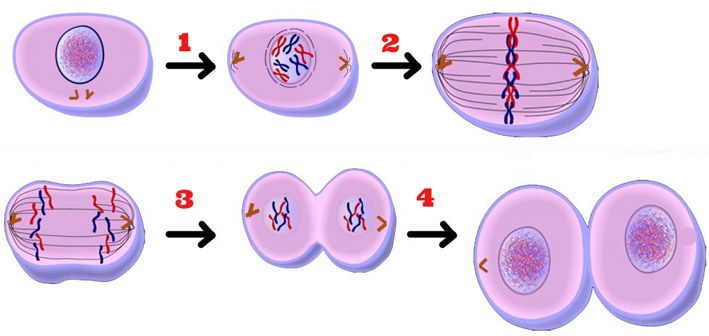 MİTOZ BÖLÜNME: Bu bölünmeyle ana hücredeki materyali eşit şekilde ve aynı nitelikte olmak üzere yavru hücreye aktarılır. Çok hücreli canlılarda büyüme, dokuların yenilenmesi ve rejenerasyon (onarım) mitoz bölünmeyle gerçekleşir. Tek hücreli canlılarda mitoz bölünme aynı zamanda üremeyi sağlar.Mitoz sayesinde gelişim, tedavi gibi olaylar olur. Yaralarımız mitoz ile iyileşir, gelişimimiz mitoz sayesinde olur…  Vücut hücrelerinde meydana gelir. Mitoz bölünmeyle yaralanan ve yaşlanan hücrelerin yerine yeni hücreler meydana getirilir. Organizmanın büyümesi ve yaraların onarılması mitoz bölünme sayesinde olur. Bitkilerin sürgünlerinin uçlarında mitoz bölünme yoğun bir şekilde görülür. Mitoz tek hücreli canlılarda üremeyi sağlar.MİTOZ BÖLÜNME EvreleriMitoz bölünme birbirini takip eden evrelerden oluşur. Bu evreler sırasında çekirdeğin ve sitoplazmanın bölünmesiyle iki yavru hücre oluşur. Bölünme öncesinde hücrenin çekirdeğinde bulunan kalıtım maddesinin birer kopyası yapılır. Bu kalıtım maddesi bölünmenin erken evrelerinde kısalıp kalınlaşarak kromozom adı verilen yapılara dönüşür.Hazırlık : Hücre büyür ve kromozomlar kendilerini eşleyerek birer kopyasını yapar.
1.EVRE : Mitozun ilk evresidir. Bu evrede kromotin iplikler sarmal biçiminde kıvrılarak kısalıp kalınlaşır ve kromozomlara dönüşür. Her kromozom Kardeş kromatit denilen birbirinin aynı iki iplikçikten oluşur. Kromozomlardaki kromatitler, sentriollerinden iğ ipliklerine tutunur. Eşlenen sentrioller, birbirinde ayrılıp kutuplara çekilirken aralarında iğ iplikler oluşmaya başlar. Ayrıca bu evrede, çekirdek zarı ve çekirdekçik kaybolur.
2.EVRE : Eşlenmiş (2 kromatitli) kromozomlar, hücrenin merkezine doğru ilerler. Hücrenin orta düzleminde bir sıra halinde dizilir..3.EVRE : Ekvator düzlemine dizilen kromozomların kromatitleri birbirinden ayrılır. Her bir iğ ipliklerinin yardımıyla hücrenin bir kutbuna doğru çekilir. Sitoplazma bölünmeye başlar.
4.EVRE : Kutuplara çekilmiş olan kromozomlar tekrar ipliksi bir yapıya dönüşerek uzar ve belirsizleşir. İğ iplikleri kaybolur. Çekirdekçik yeniden belirir ve çekirdek zarı oluşur.
5.EVRE : Hücre bölünür ve 2 yavru hücre oluşur. Böylece mitoz bölünme tamamlanır.UYARI: Mitoz Bölünmede kromozom sayısı sabit kalır.MİTOZ BÖLÜNME: Bu bölünmeyle ana hücredeki materyali eşit şekilde ve aynı nitelikte olmak üzere yavru hücreye aktarılır. Çok hücreli canlılarda büyüme, dokuların yenilenmesi ve rejenerasyon (onarım) mitoz bölünmeyle gerçekleşir. Tek hücreli canlılarda mitoz bölünme aynı zamanda üremeyi sağlar.Mitoz sayesinde gelişim, tedavi gibi olaylar olur. Yaralarımız mitoz ile iyileşir, gelişimimiz mitoz sayesinde olur…  Vücut hücrelerinde meydana gelir. Mitoz bölünmeyle yaralanan ve yaşlanan hücrelerin yerine yeni hücreler meydana getirilir. Organizmanın büyümesi ve yaraların onarılması mitoz bölünme sayesinde olur. Bitkilerin sürgünlerinin uçlarında mitoz bölünme yoğun bir şekilde görülür. Mitoz tek hücreli canlılarda üremeyi sağlar.MİTOZ BÖLÜNME EvreleriMitoz bölünme birbirini takip eden evrelerden oluşur. Bu evreler sırasında çekirdeğin ve sitoplazmanın bölünmesiyle iki yavru hücre oluşur. Bölünme öncesinde hücrenin çekirdeğinde bulunan kalıtım maddesinin birer kopyası yapılır. Bu kalıtım maddesi bölünmenin erken evrelerinde kısalıp kalınlaşarak kromozom adı verilen yapılara dönüşür.Hazırlık : Hücre büyür ve kromozomlar kendilerini eşleyerek birer kopyasını yapar.
1.EVRE : Mitozun ilk evresidir. Bu evrede kromotin iplikler sarmal biçiminde kıvrılarak kısalıp kalınlaşır ve kromozomlara dönüşür. Her kromozom Kardeş kromatit denilen birbirinin aynı iki iplikçikten oluşur. Kromozomlardaki kromatitler, sentriollerinden iğ ipliklerine tutunur. Eşlenen sentrioller, birbirinde ayrılıp kutuplara çekilirken aralarında iğ iplikler oluşmaya başlar. Ayrıca bu evrede, çekirdek zarı ve çekirdekçik kaybolur.
2.EVRE : Eşlenmiş (2 kromatitli) kromozomlar, hücrenin merkezine doğru ilerler. Hücrenin orta düzleminde bir sıra halinde dizilir..3.EVRE : Ekvator düzlemine dizilen kromozomların kromatitleri birbirinden ayrılır. Her bir iğ ipliklerinin yardımıyla hücrenin bir kutbuna doğru çekilir. Sitoplazma bölünmeye başlar.
4.EVRE : Kutuplara çekilmiş olan kromozomlar tekrar ipliksi bir yapıya dönüşerek uzar ve belirsizleşir. İğ iplikleri kaybolur. Çekirdekçik yeniden belirir ve çekirdek zarı oluşur.
5.EVRE : Hücre bölünür ve 2 yavru hücre oluşur. Böylece mitoz bölünme tamamlanır.UYARI: Mitoz Bölünmede kromozom sayısı sabit kalır.MİTOZ BÖLÜNME: Bu bölünmeyle ana hücredeki materyali eşit şekilde ve aynı nitelikte olmak üzere yavru hücreye aktarılır. Çok hücreli canlılarda büyüme, dokuların yenilenmesi ve rejenerasyon (onarım) mitoz bölünmeyle gerçekleşir. Tek hücreli canlılarda mitoz bölünme aynı zamanda üremeyi sağlar.Mitoz sayesinde gelişim, tedavi gibi olaylar olur. Yaralarımız mitoz ile iyileşir, gelişimimiz mitoz sayesinde olur…  Vücut hücrelerinde meydana gelir. Mitoz bölünmeyle yaralanan ve yaşlanan hücrelerin yerine yeni hücreler meydana getirilir. Organizmanın büyümesi ve yaraların onarılması mitoz bölünme sayesinde olur. Bitkilerin sürgünlerinin uçlarında mitoz bölünme yoğun bir şekilde görülür. Mitoz tek hücreli canlılarda üremeyi sağlar.MİTOZ BÖLÜNME EvreleriMitoz bölünme birbirini takip eden evrelerden oluşur. Bu evreler sırasında çekirdeğin ve sitoplazmanın bölünmesiyle iki yavru hücre oluşur. Bölünme öncesinde hücrenin çekirdeğinde bulunan kalıtım maddesinin birer kopyası yapılır. Bu kalıtım maddesi bölünmenin erken evrelerinde kısalıp kalınlaşarak kromozom adı verilen yapılara dönüşür.Hazırlık : Hücre büyür ve kromozomlar kendilerini eşleyerek birer kopyasını yapar.
1.EVRE : Mitozun ilk evresidir. Bu evrede kromotin iplikler sarmal biçiminde kıvrılarak kısalıp kalınlaşır ve kromozomlara dönüşür. Her kromozom Kardeş kromatit denilen birbirinin aynı iki iplikçikten oluşur. Kromozomlardaki kromatitler, sentriollerinden iğ ipliklerine tutunur. Eşlenen sentrioller, birbirinde ayrılıp kutuplara çekilirken aralarında iğ iplikler oluşmaya başlar. Ayrıca bu evrede, çekirdek zarı ve çekirdekçik kaybolur.
2.EVRE : Eşlenmiş (2 kromatitli) kromozomlar, hücrenin merkezine doğru ilerler. Hücrenin orta düzleminde bir sıra halinde dizilir..3.EVRE : Ekvator düzlemine dizilen kromozomların kromatitleri birbirinden ayrılır. Her bir iğ ipliklerinin yardımıyla hücrenin bir kutbuna doğru çekilir. Sitoplazma bölünmeye başlar.
4.EVRE : Kutuplara çekilmiş olan kromozomlar tekrar ipliksi bir yapıya dönüşerek uzar ve belirsizleşir. İğ iplikleri kaybolur. Çekirdekçik yeniden belirir ve çekirdek zarı oluşur.
5.EVRE : Hücre bölünür ve 2 yavru hücre oluşur. Böylece mitoz bölünme tamamlanır.UYARI: Mitoz Bölünmede kromozom sayısı sabit kalır.MİTOZ BÖLÜNME: Bu bölünmeyle ana hücredeki materyali eşit şekilde ve aynı nitelikte olmak üzere yavru hücreye aktarılır. Çok hücreli canlılarda büyüme, dokuların yenilenmesi ve rejenerasyon (onarım) mitoz bölünmeyle gerçekleşir. Tek hücreli canlılarda mitoz bölünme aynı zamanda üremeyi sağlar.Mitoz sayesinde gelişim, tedavi gibi olaylar olur. Yaralarımız mitoz ile iyileşir, gelişimimiz mitoz sayesinde olur…  Vücut hücrelerinde meydana gelir. Mitoz bölünmeyle yaralanan ve yaşlanan hücrelerin yerine yeni hücreler meydana getirilir. Organizmanın büyümesi ve yaraların onarılması mitoz bölünme sayesinde olur. Bitkilerin sürgünlerinin uçlarında mitoz bölünme yoğun bir şekilde görülür. Mitoz tek hücreli canlılarda üremeyi sağlar.MİTOZ BÖLÜNME EvreleriMitoz bölünme birbirini takip eden evrelerden oluşur. Bu evreler sırasında çekirdeğin ve sitoplazmanın bölünmesiyle iki yavru hücre oluşur. Bölünme öncesinde hücrenin çekirdeğinde bulunan kalıtım maddesinin birer kopyası yapılır. Bu kalıtım maddesi bölünmenin erken evrelerinde kısalıp kalınlaşarak kromozom adı verilen yapılara dönüşür.Hazırlık : Hücre büyür ve kromozomlar kendilerini eşleyerek birer kopyasını yapar.
1.EVRE : Mitozun ilk evresidir. Bu evrede kromotin iplikler sarmal biçiminde kıvrılarak kısalıp kalınlaşır ve kromozomlara dönüşür. Her kromozom Kardeş kromatit denilen birbirinin aynı iki iplikçikten oluşur. Kromozomlardaki kromatitler, sentriollerinden iğ ipliklerine tutunur. Eşlenen sentrioller, birbirinde ayrılıp kutuplara çekilirken aralarında iğ iplikler oluşmaya başlar. Ayrıca bu evrede, çekirdek zarı ve çekirdekçik kaybolur.
2.EVRE : Eşlenmiş (2 kromatitli) kromozomlar, hücrenin merkezine doğru ilerler. Hücrenin orta düzleminde bir sıra halinde dizilir..3.EVRE : Ekvator düzlemine dizilen kromozomların kromatitleri birbirinden ayrılır. Her bir iğ ipliklerinin yardımıyla hücrenin bir kutbuna doğru çekilir. Sitoplazma bölünmeye başlar.
4.EVRE : Kutuplara çekilmiş olan kromozomlar tekrar ipliksi bir yapıya dönüşerek uzar ve belirsizleşir. İğ iplikleri kaybolur. Çekirdekçik yeniden belirir ve çekirdek zarı oluşur.
5.EVRE : Hücre bölünür ve 2 yavru hücre oluşur. Böylece mitoz bölünme tamamlanır.UYARI: Mitoz Bölünmede kromozom sayısı sabit kalır.BÖLÜMIIIBÖLÜMIIIBÖLÜMIIIBÖLÜMIIIBÖLÜMIIIBÖLÜMIIIBÖLÜMIIIÖlçme-DeğerlendirmeÖlçme-DeğerlendirmeÖlçme-DeğerlendirmeÖlçme-DeğerlendirmeDersin Diğer Derslerle İlişkisiDersin Diğer Derslerle İlişkisiDersin Diğer Derslerle İlişkisiDersin Diğer Derslerle İlişkisiBiyoloji dersi ile ilişkili bir konu olduğu için gerekli görülen yerlerde öğretmen bir biyoloji öğretmeni ile fikir alışverişi yapabilir.Biyoloji dersi ile ilişkili bir konu olduğu için gerekli görülen yerlerde öğretmen bir biyoloji öğretmeni ile fikir alışverişi yapabilir.Biyoloji dersi ile ilişkili bir konu olduğu için gerekli görülen yerlerde öğretmen bir biyoloji öğretmeni ile fikir alışverişi yapabilir.Biyoloji dersi ile ilişkili bir konu olduğu için gerekli görülen yerlerde öğretmen bir biyoloji öğretmeni ile fikir alışverişi yapabilir.Biyoloji dersi ile ilişkili bir konu olduğu için gerekli görülen yerlerde öğretmen bir biyoloji öğretmeni ile fikir alışverişi yapabilir.Planın Uygulanmasına İlişkin AçıklamalarPlanın uyguanması sırasında yaşanabilecek aksaklıkların giderilmesi için önceden tedbirler alınmalı, bölgesel farklılıklara göre plan esnetilmelidir.